HANNA HAGSTRÖM OHLÉN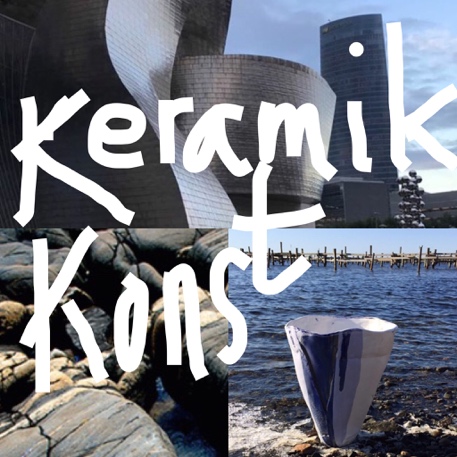 CV”Min senaste utställning var i Rom i Italien under hösten 2018.” 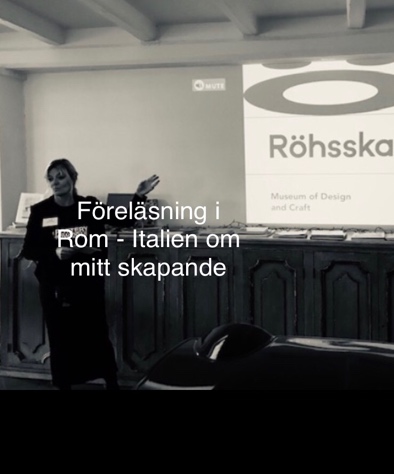 Utställningar i urval:Rom, Italien, 2018Marstrands Havshotell, 2018Galleri Nord, 2017, ställde ut ihop med Berndt WennströmGalleri Arken, 2017Galleri Bergman, 2017Galleri Kim Anstensen, 2016, ställde ut ihop med Lisa Burenius m.flGalleri Källan, Skanör, 2015 – 2016, ställde ut ihop med Per Hammarström o Bente Brosböl HansenGalleri 31, 2014Hönö Konsthall, 2013, ställde ut ihop med Emilia LinderholmUtställning på Gullholmen, 2013Galleri Brygghuset, 2012Mölnlycke Kulturhus, 2010Bohusläns Museum, 2010Öckerö Konsthall, 2009 - 2010Kristallsalen, Rådhuset, Marstrand, 2008, ställde ut ihop med Eva OlofssonRöhsska Muséet, 2006 – 2007Föräldraledig, 2005Rådhusgalleriet, Kungälv, 2001Föräldraledig, 2001Göteborgs trädgårdsförening, 2000Galleri Långgatan, Marstrand, 1999Restaurang Hos Pelle, Göteborg, 1999Galleri Böljan Blå, Fiskebäckskil, 1996Representerad i urval:Galleri Kim Anstensen, GöteborgGalleri 31, Skärhamn, vid Akvarellmuséet, Tjörns kommunGalleri Arken, Arken Hotell & Art Garden Spa, GöteborgAstra Zeneca, GöteborgSvenska Frimurare Orden, GöteborgLänsstyrelsens Konstförening, GöteborgKungälvs kommun KonstföreningRöhsska Design Muséet, GöteborgOffentliga Uppdrag:Röhsska Design Muséet, producerat två taktila keramikföremål, en urna och en drake fråntidsperioden 5000 - respektive 2000 år f.kr till deras Östasiatiska permanenta utställning. Föremålen kommer att visas i samband med deras ny invigning av Muséet våren 2019.Göteborgs Stad, Utsmyckning – Väggrelief till Biblioteket på Tuve Torg.Svenska Frimurare Orden, GöteborgÖvrigt:År 2000 medverkade jag tillsammans med UR – Utbildningsradion i TV – serien ”Alla sinnen tillåtna”. Fyra TV-program där man visade på vikten av kreativitet i lärandeprocesser. Går det att utveckla undervisningen med hjälp av estetiska ämnen?Försäljning på Prickig Katt, Göteborg, 2012 - 2015Försäljning på Akvarellmuséet, Skärhamn, Tjörns kommun, 2007 - 2008Försäljning på Lust o Fägring, Designcenter, Göteborg, 2000